DILWYN NEIGHBOURHOOD PLAN Minutes of Meeting Tuesday 12th June 2018 at 7.15pm at St Mary’s School, Dilwyn 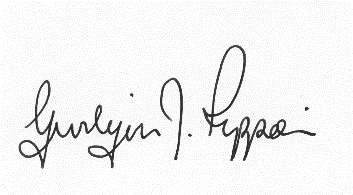 Gwilym J. Rippon, PSLCC, Cert He CegTemp Sec  Agenda No.Attendance: PK, JG, RB, BB, ST, SKApologiesAndrew Brown, David BrownTo receive declarations of interest. As usual, all  except BB declared as residents of the villageMinutes of the meeting 17th April 2018Accurate recordDraft NDP Version 4 (Bill Bloxsome) What still needs to be done? BB suggested:A notice based on page 3 to go on parish noticeboards after council approvalJuly meeting to present to Parish Council  - minute under Reg 14 neighbourhood planElectronic copy on website when passed by HCCCopies Strategic Environmental Assessment, HRAArticle in Dilwynner after the PC pass for consultation.Place printed copies pub, library, school, church etc.Specific to draft plan:Page 25 DW8Define point of serial views, mark with a dotted line (2) into important viewsInclude black and white centre, Crown, school, churchUse arrows Number map picturesVista – venmore, venore to church, of motte1,2,3Match numbers and  add a,b,c etc to serial viewLandscape viewPK sort photos Page DW15To include, but possibly not the business aspect (i)Low carbon proposals to includeDW38Include information on existing bus services:Monday – Friday a  daily service to Hereford at approx. 7.30 am and 5.30 pmThere are a few additional services to Buses to Hereford and Leominster during the week particularly to accommodate market day in Hereford and LeominsterOpen Green Spaces 1,5,6 and 72 – motte area is of  archaeological significance has a ref no.3 – Banky, - might be better placed in views section4 -  may be better to leave outConsultation1, Draft has been placed on the PC agenda (July meeting)Next Grant application J. Gerrish update.Actions before the next meeting.Update in the Dilwynner after PC meeting-PKMap and photos to update - PKProprosal to approve the plan for consultation under reg 14 of  Neighbourhhood  Plan regulations – PC  July 2018Include an Option 5, no plan -PKCharging in preparation - JGDate of the next meetingTo be arranged in July after PC meeting